El Gato y la LecheAyer en la mañana,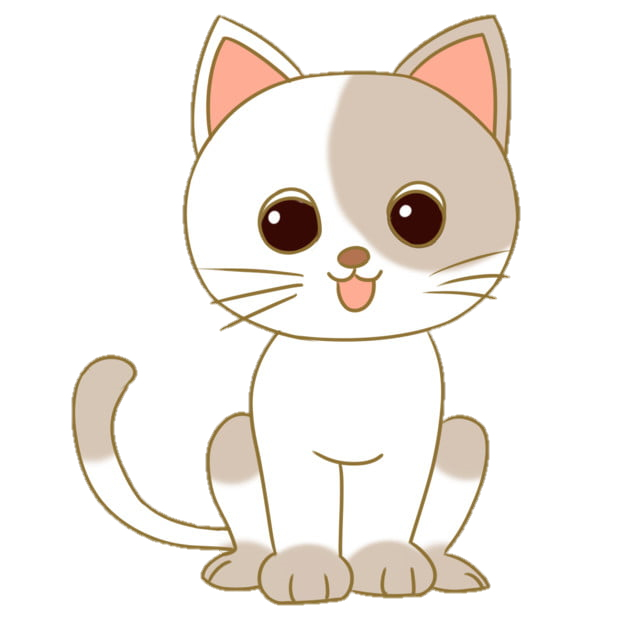 una señora fue a la tienda. Ella compró un litro de leche. Cuando regresó a su casa, puso la leche sobre la mesa de la cocina. Su gato saltó sobre la mesa, tumbó el botey derramó la leche. Luego se la tomó.¿Quién fue a la tienda?¿Qué hizo el gato?¿De que color es la leche?¿Para quién crees que la señora compró la leche?¿Te gusta la leche fría o caliente?